資料２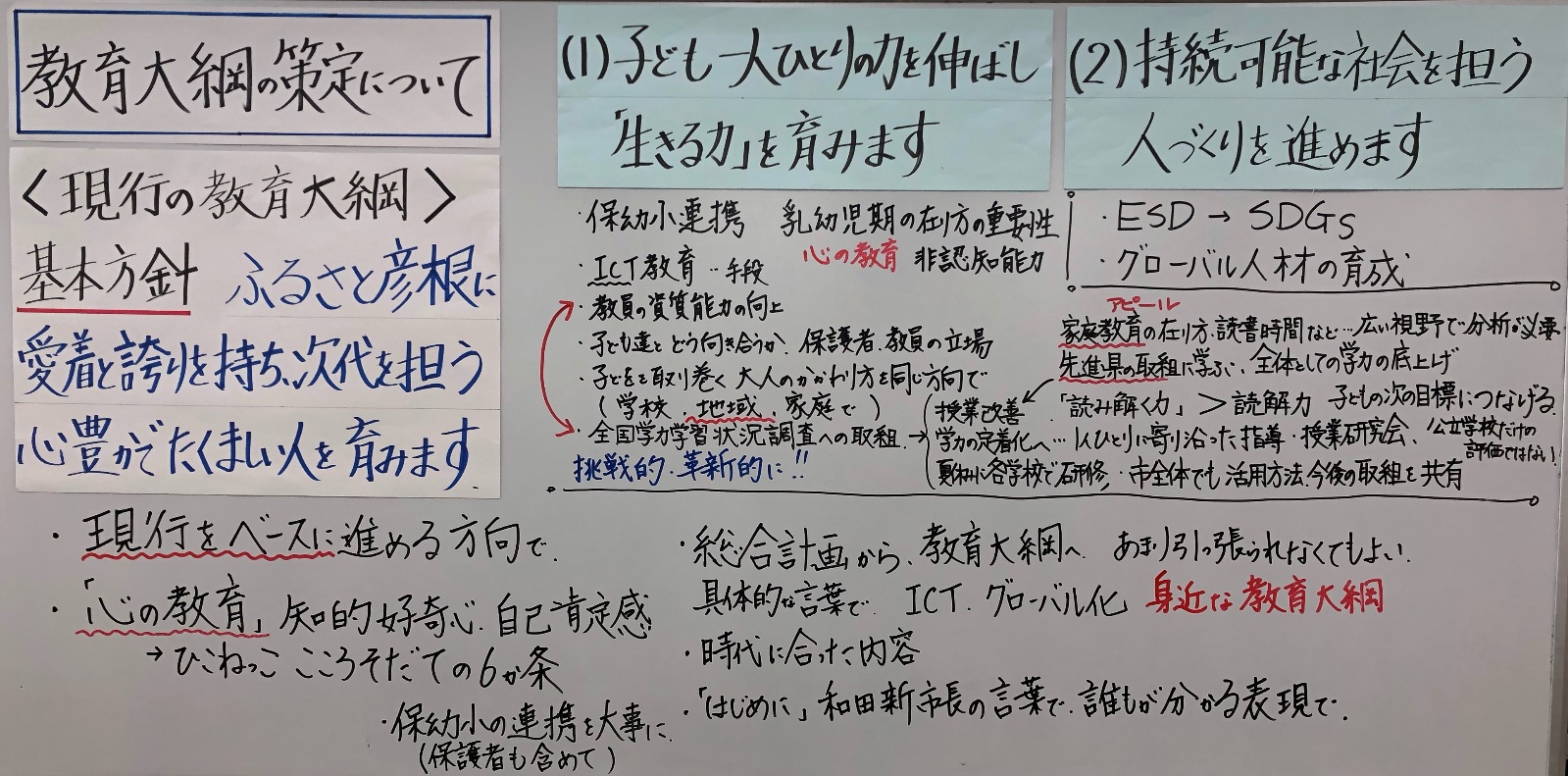 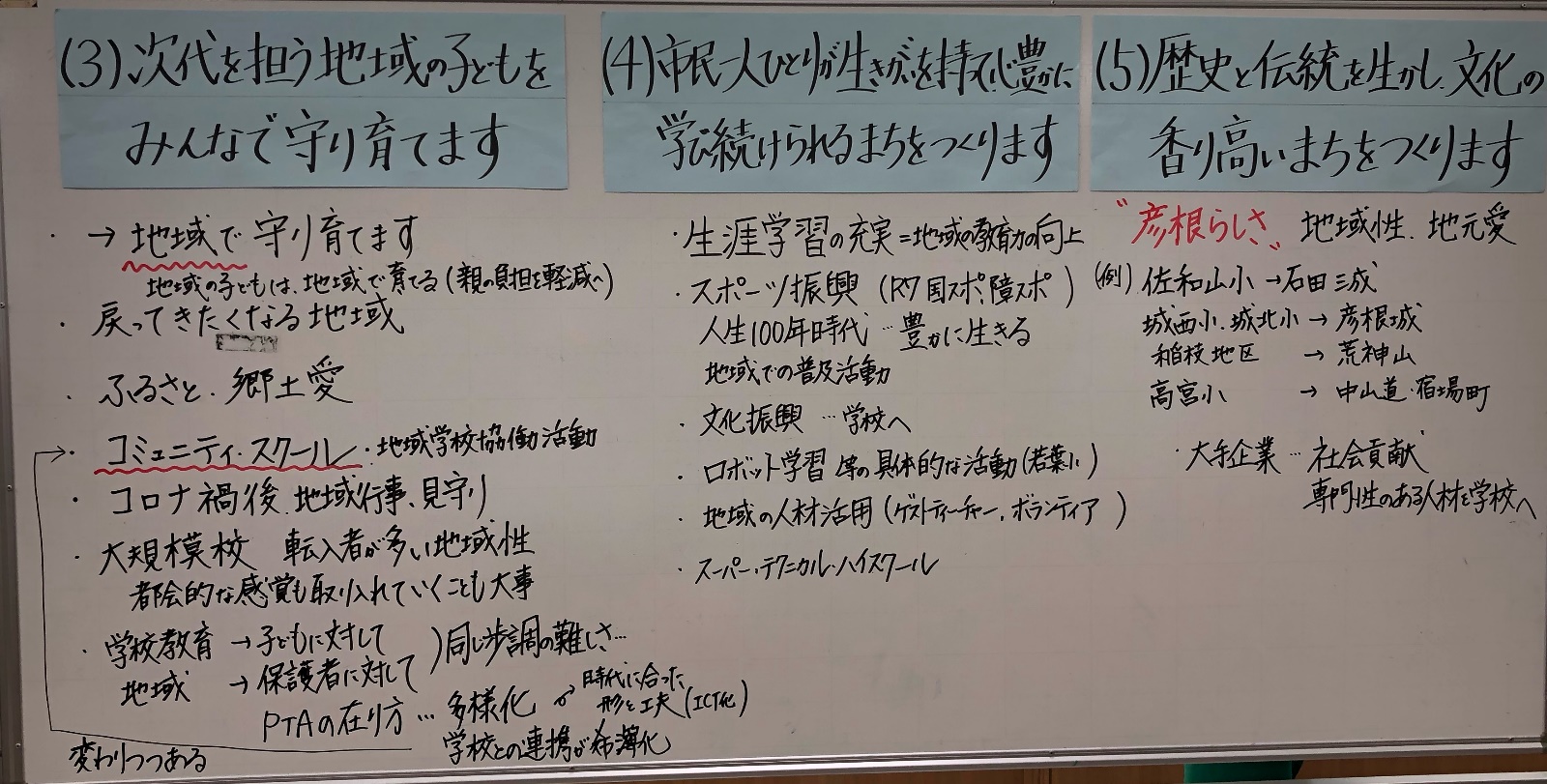 